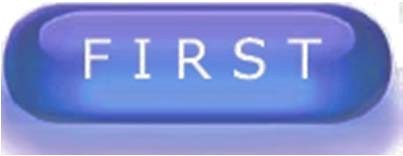 Public Meeting October 19, 2009Financial Rating System Based on 2007-08 Data24 Indicators (Yes/No Format with up to 5 pts / indicator)Managerial Reports2007-08 Report is also available online at:http://tuna.tea.state.tx.us/First/forms/District.aspx?year=2007&district=220919Determine Rating By Applicable Range For The Number Of Total Points & Results of Default Indicators:Superior Achievement	75-85 & Yes on #7 Above Standard Achievement	65-74 or >=75 & No on #7 Standard Achievement		55-64Substandard Achievement	<55 or No to a default #Carroll ISD - 2009Total Point Score: 85 of 85 and answered YES to Default IndicatorsSUPERIOR ACHIEVEMENTWas The Total Fund Balance Less Reserved Fund Balance Greater Than Zero In The General Fund?2007-08: Passed, 18,746,557 > 0Prior Year 2006-07: YES, 15,579,218 > 0Was the Total Unrestricted Net Asset	Balance (Net of Accretion of Interest on Capital Appreciation Bonds) in the Governmental Activities Column in the Statement of Net Assets Greater than Zero? (If the District’s 5 Year % Change in Students was 10% or more)2007-08: Passed, 28,288,755 > 0Prior Year 2006-07: Passed, 18,461,072 > 0Were There No Disclosures In The Annual Financial Report And/Or Other Sources Of Information Concerning Default On Bonded Indebtedness Obligations?2007-08: Passed, No DisclosuresPrior Year 2006-07: Passed, No DisclosuresWas The Annual Financial Report Filed Within One Month After November 27th or January 28th Deadline Depending Upon The District's Fiscal Year End Date (June 30th or August 31st)?2007-08: PassedPrior Year 2006-07: PassedWas There An Unqualified Opinion in Annual Financial Report?2007-08: Passed – Clean Audit ReportPrior Year: 2006-07: Passed – Clean Audit ReportDid The Annual Financial Report Not Disclose Any Instance(s) Of Material Weaknesses In Internal Controls?2007-08: Passed - No Weakness in Internal ControlsPrior Year 2006-07: Passed - No Weakness in Internal ControlsDid the District’s Academic Rating Exceed Academically Unacceptable?2007-08: YES (5/5 pts)Prior Year 2006-07: Yes (5/5 pts)Was the Three-Year Average Percent of Total Tax Collections (Including Delinquent) Greater than 98%?2007-08: YES (5/5 pts), 1.0045 > 0.98Prior Year 2006-07: Yes (5/5 pts). 1.0062 > 0.98Did The Comparisons Of PEIMS Data To Like Information In Annual Financial Report Result In An Aggregate Variance Of Less Than 3 Percent Of Expenditures Per Fund Type (Data Quality Measure)?2007-08: YES (5/5 pts), 0 < 0.03Prior Year 2006-07: YES, (5/5 pts), 0 < 0.03Were Debt Related Expenditures (Net Of IFA And/Or EDA Allotment) < $250.00 Per Student?(If The District's Five-Year Percent Change In Students = Or > 7%, Or If Property Taxes Collected Per Penny Of Tax Effort > $200,000, Then Answer This Indicator Yes)2007-08: YES (5/5 pts), Change in Students (7.45% > 7%), & Tax Collections ($485,097 > $200,000)Prior Year 2006-07: YES (5/5 pts), Change in Students (8.15% > 7%), & Tax Collections ($437,874 > $200,000)Was There No Disclosure In The Annual Audit Report Of Material Noncompliance?2007-08: YES (5/5 pts), No Material NoncompliancePrior Year 2006-07: YES (5/5 pts), No Material NoncomplianceDid The District Have Full	Accreditation Status In Relation To Financial Management Practices?(e.g. No Conservator (Master) Or Monitor Assigned)2007-08: YES (5/5 pts)Prior Year 2006-07: YES (5/5 pts)Was The Percent Of Operating Expenditures Expended For Instruction More Than 65%? (Functions 11,36,93,95)(Phased in over three years, 55% for 2006-07; 60% for 2007-08; 65% for 2008-09)2007-08: YES (3/3 pts), 0.6358 > 0.60Prior Year 2006-07: Yes (3/3 pts), 0.6274 > 0.55Was The Percent Of Operating Expenditures Expended For Instruction More Than 65%? (Functions 11,12,31,33,36,93,95)2007-08: YES (3/3 pts), 0.6894 > 0.65Prior Year 2006-07: YES, (3/3 pts). 0.6826 > 0.65Was The Aggregate Of Budgeted Expenditures And Other Uses Less Than The Aggregate Of Total Revenues, Other Resources and Fund Balance In General Fund?2007-08: YES (5/5 pts), -24,497,501 < 0Prior Year 2006-07: YES (5/5 pts), -17,848,881 < 0If The District's Aggregate Fund Balance In The General Fund And Capital Projects Fund Was Less Than Zero, Were Construction Projects Adequately Financed?(To Avoid Creating Or Adding To The Fund Balance Deficit Situation)2007-08: YES (5/5 pts), -30,997,972 < 0.00Prior Year 2006-07: YES (5/5 pts), -32,007,626 < 0.00Was The Ratio Of Cash And Investments To Deferred Revenues (Excluding Amount Equal To Net Delinquent Taxes Receivables) In The General Fund Greater than or equal to 1:1?(If Deferred Revenues are less than Net Delinquent Taxes Receivable, Then Answer This Indicator Yes)2007-08: YES (5/5 pts), 1 <= 87.0354Prior Year 2006-07: YES (5/5 pts),	1 <= 75.5619Was The Administrative Cost Ratio Less Than The Threshold Ratio?2007-08: YES (5/5 pts), State Acceptable 0.125 > 0.0929 DistrictPrior Year 2006-07: YES (5/5 pts), State Acceptable 0.125 > 0.0913 DistrictWas The Ratio Of Students To Teachers Within the Ranges Shown Below According To District Size?2007-08: YES (5/5 pts), 14.7338 > 13 And14.7338 < 22Prior Year 2006-07: YES, 15.3586 >= 13 and 15.3586 <= 22Was The Ratio Of Students To Total Staff Within the Ranges Shown Below According To District Size?2007-08: YES (5/5 pts), 8.1067 > 6.8 and8.1067 < 14Prior Year 2006-07: YES (5/5 pts), 8.3063 >= 6.8 and 8.3063 <= 14Was The Total Fund Balance In The General Fund More Than 50% And Less Than 150% Of Optimum According To The Fund Balance And Cash Flow Calculation Worksheet In The Annual Financial Report?2007-08: YES (5/5 pts), 127.8022% for28,288,755 versus Optimum at 22,134,803Prior Year 2006-07: YES (5/5 pts), 112.0816% for 22,893,824 versus Optimum at 20,426,040Was The Decrease In Undesignated Unreserved Fund Balance < 20% Over Two Fiscal Years?(If 1.5 Times Optimum Fund Balance < Total Fund Balance In General Fund Or If Total Revenues > Operating Expenditures In The General Fund, Then District Receives 5 pts)2007-08: YES (5/5 pts), No Decrease in Fund Balance from 2 years prior,& Total Revenues exceed OperatingExpenditures in the General Fund.Prior Year 2006-07: YES (5/5 pts), same as above.Was The Aggregate Total Of Cash And Investments In The General Fund More Than $0?2007-08: YES (5/5 pts), 27,954,550 > 0Prior Year 2006-07: Yes (5/5 pts), 24,376,497 > 0Were Investment Earnings In All Funds(Excluding Debt Service Fund and Capital Projects Fund) More Than $20 Per Student?2007-08: YES (4/4 pts), 194.4547 > 20Prior Year 2006-07: YES (4/4 pts), 245.536 > 20A copy of the Superintendent’s contract is available online at the Carroll ISD Webpage:(Visit the Superintendent’s webpage under Departments.)http://www.southlakecarroll.edu/cisd- superintendent.aspxQuestions and Comments: Please contactRobb Welch, CISD Financial Services welchr@cisdmail.comCARROLL INDEPENDENT SCHOOL DISTRICTCARROLL INDEPENDENT SCHOOL DISTRICTCARROLL INDEPENDENT SCHOOL DISTRICT2009 SCHOOL FIRST REPORT2009 SCHOOL FIRST REPORTReimbursements  Received by the  Superintendent and Board MembersReimbursements  Received by the  Superintendent and Board MembersReimbursements  Received by the  Superintendent and Board MembersReimbursements  Received by the  Superintendent and Board MembersReimbursements  Received by the  Superintendent and Board MembersFor the Twelve-Month PeriodEnded August 31, 2008DavidCraigBernieSueDannyErinJohnSherriFaltysRothmeierAusdenmooreArmstrongGilpenShouppThaneWilliamsDescription of ReimbursementsSupt.BoardBoardBoardBoardBoardBoardBoardDescription of ReimbursementsMember 1Member 2Member 3Member 4Member 5Member 6Member 7Meals$560.89$31.49$54.36$47.11$31.49$47.11$31.49$47.11Lodging$1,796.79Transportation$1,916.98$263.00Motor Fuel$505.95$10.00Other$2,604.79$514.32$298.00$285.00$285.00$570.00$278.00$825.00Total$7,385.40$555.81$352.36$332.11$316.49$880.11$309.49$872.11All “reimbursements” expenses, regardless of the manner of payment, including direct  pay,All “reimbursements” expenses, regardless of the manner of payment, including direct  pay,All “reimbursements” expenses, regardless of the manner of payment, including direct  pay,All “reimbursements” expenses, regardless of the manner of payment, including direct  pay,All “reimbursements” expenses, regardless of the manner of payment, including direct  pay,All “reimbursements” expenses, regardless of the manner of payment, including direct  pay,credit card, cash, and purchase order are to be reported.   Items to be reported per category  include:credit card, cash, and purchase order are to be reported.   Items to be reported per category  include:credit card, cash, and purchase order are to be reported.   Items to be reported per category  include:credit card, cash, and purchase order are to be reported.   Items to be reported per category  include:credit card, cash, and purchase order are to be reported.   Items to be reported per category  include:credit card, cash, and purchase order are to be reported.   Items to be reported per category  include:Meals – Meals consumed out of town, and in-district meals at area restaurants (outside of board meetings, excludes    catered board meeting meals).Meals – Meals consumed out of town, and in-district meals at area restaurants (outside of board meetings, excludes    catered board meeting meals).Meals – Meals consumed out of town, and in-district meals at area restaurants (outside of board meetings, excludes    catered board meeting meals).Meals – Meals consumed out of town, and in-district meals at area restaurants (outside of board meetings, excludes    catered board meeting meals).Meals – Meals consumed out of town, and in-district meals at area restaurants (outside of board meetings, excludes    catered board meeting meals).Meals – Meals consumed out of town, and in-district meals at area restaurants (outside of board meetings, excludes    catered board meeting meals).Meals – Meals consumed out of town, and in-district meals at area restaurants (outside of board meetings, excludes    catered board meeting meals).Meals – Meals consumed out of town, and in-district meals at area restaurants (outside of board meetings, excludes    catered board meeting meals).Meals – Meals consumed out of town, and in-district meals at area restaurants (outside of board meetings, excludes    catered board meeting meals).Meals – Meals consumed out of town, and in-district meals at area restaurants (outside of board meetings, excludes    catered board meeting meals).Lodging - Hotel charges.Transportation - Airfare, car rental (can include fuel on rental, taxis, mileage reimbursements, leased cars, parking and  tolls).Transportation - Airfare, car rental (can include fuel on rental, taxis, mileage reimbursements, leased cars, parking and  tolls).Transportation - Airfare, car rental (can include fuel on rental, taxis, mileage reimbursements, leased cars, parking and  tolls).Transportation - Airfare, car rental (can include fuel on rental, taxis, mileage reimbursements, leased cars, parking and  tolls).Transportation - Airfare, car rental (can include fuel on rental, taxis, mileage reimbursements, leased cars, parking and  tolls).Transportation - Airfare, car rental (can include fuel on rental, taxis, mileage reimbursements, leased cars, parking and  tolls).Transportation - Airfare, car rental (can include fuel on rental, taxis, mileage reimbursements, leased cars, parking and  tolls).Transportation - Airfare, car rental (can include fuel on rental, taxis, mileage reimbursements, leased cars, parking and  tolls).Motor fuel – Gasoline.Other: - Registration fees, telephone/cell phone, internet service, fax machine, and   otherOther: - Registration fees, telephone/cell phone, internet service, fax machine, and   otherOther: - Registration fees, telephone/cell phone, internet service, fax machine, and   otherOther: - Registration fees, telephone/cell phone, internet service, fax machine, and   otherOther: - Registration fees, telephone/cell phone, internet service, fax machine, and   otherreimbursements (or on-behalf of) to the superintendent and board member not defined  above.reimbursements (or on-behalf of) to the superintendent and board member not defined  above.reimbursements (or on-behalf of) to the superintendent and board member not defined  above.reimbursements (or on-behalf of) to the superintendent and board member not defined  above.reimbursements (or on-behalf of) to the superintendent and board member not defined  above.reimbursements (or on-behalf of) to the superintendent and board member not defined  above.CARROLL INDEPENDENT SCHOOL DISTRICTCARROLL INDEPENDENT SCHOOL DISTRICTCARROLL INDEPENDENT SCHOOL DISTRICTCARROLL INDEPENDENT SCHOOL DISTRICTCARROLL INDEPENDENT SCHOOL DISTRICT2009 SCHOOL FIRST REPORT2009 SCHOOL FIRST REPORT2009 SCHOOL FIRST REPORTOutside Compensation and/or Fees Received by the Superintendent for Professional Consulting and/or Other Personal ServicesOutside Compensation and/or Fees Received by the Superintendent for Professional Consulting and/or Other Personal ServicesOutside Compensation and/or Fees Received by the Superintendent for Professional Consulting and/or Other Personal ServicesOutside Compensation and/or Fees Received by the Superintendent for Professional Consulting and/or Other Personal ServicesOutside Compensation and/or Fees Received by the Superintendent for Professional Consulting and/or Other Personal ServicesOutside Compensation and/or Fees Received by the Superintendent for Professional Consulting and/or Other Personal ServicesOutside Compensation and/or Fees Received by the Superintendent for Professional Consulting and/or Other Personal ServicesOutside Compensation and/or Fees Received by the Superintendent for Professional Consulting and/or Other Personal ServicesOutside Compensation and/or Fees Received by the Superintendent for Professional Consulting and/or Other Personal ServicesOutside Compensation and/or Fees Received by the Superintendent for Professional Consulting and/or Other Personal ServicesOutside Compensation and/or Fees Received by the Superintendent for Professional Consulting and/or Other Personal ServicesOutside Compensation and/or Fees Received by the Superintendent for Professional Consulting and/or Other Personal ServicesOutside Compensation and/or Fees Received by the Superintendent for Professional Consulting and/or Other Personal ServicesOutside Compensation and/or Fees Received by the Superintendent for Professional Consulting and/or Other Personal ServicesFor the Twelve-Month PeriodFor the Twelve-Month PeriodFor the Twelve-Month PeriodEnded August 31, 2008Ended August 31, 2008Ended August 31, 2008Name(s) of Entity(ies)Name(s) of Entity(ies)Name(s) of Entity(ies)Amount ReceivedAmount ReceivedNone$0.00Total$0.00Compensation does not include business revenues generated from a family business (farming, ranching, etc.) that has noCompensation does not include business revenues generated from a family business (farming, ranching, etc.) that has noCompensation does not include business revenues generated from a family business (farming, ranching, etc.) that has noCompensation does not include business revenues generated from a family business (farming, ranching, etc.) that has noCompensation does not include business revenues generated from a family business (farming, ranching, etc.) that has noCompensation does not include business revenues generated from a family business (farming, ranching, etc.) that has noCompensation does not include business revenues generated from a family business (farming, ranching, etc.) that has noCompensation does not include business revenues generated from a family business (farming, ranching, etc.) that has noCompensation does not include business revenues generated from a family business (farming, ranching, etc.) that has noCompensation does not include business revenues generated from a family business (farming, ranching, etc.) that has noCompensation does not include business revenues generated from a family business (farming, ranching, etc.) that has noCompensation does not include business revenues generated from a family business (farming, ranching, etc.) that has norelation to school district business.relation to school district business.relation to school district business.relation to school district business.CARROLL  INDEPENDENT  SCHOOL DISTRICTCARROLL  INDEPENDENT  SCHOOL DISTRICTCARROLL  INDEPENDENT  SCHOOL DISTRICTCARROLL  INDEPENDENT  SCHOOL DISTRICT2009 SCHOOL  FIRST REPORT2009 SCHOOL  FIRST REPORT2009 SCHOOL  FIRST REPORTGifts Received by Executive Officers and Board Members (and First Degree Relatives, if   any)Gifts Received by Executive Officers and Board Members (and First Degree Relatives, if   any)Gifts Received by Executive Officers and Board Members (and First Degree Relatives, if   any)Gifts Received by Executive Officers and Board Members (and First Degree Relatives, if   any)Gifts Received by Executive Officers and Board Members (and First Degree Relatives, if   any)Gifts Received by Executive Officers and Board Members (and First Degree Relatives, if   any)Gifts Received by Executive Officers and Board Members (and First Degree Relatives, if   any)Gifts Received by Executive Officers and Board Members (and First Degree Relatives, if   any)Gifts Received by Executive Officers and Board Members (and First Degree Relatives, if   any)(gifts that had an economic value of $250 or more  in the aggregate in the fiscal  year)(gifts that had an economic value of $250 or more  in the aggregate in the fiscal  year)(gifts that had an economic value of $250 or more  in the aggregate in the fiscal  year)(gifts that had an economic value of $250 or more  in the aggregate in the fiscal  year)(gifts that had an economic value of $250 or more  in the aggregate in the fiscal  year)(gifts that had an economic value of $250 or more  in the aggregate in the fiscal  year)(gifts that had an economic value of $250 or more  in the aggregate in the fiscal  year)(gifts that had an economic value of $250 or more  in the aggregate in the fiscal  year)For the Twelve-Month PeriodFor the Twelve-Month PeriodFor the Twelve-Month PeriodEnded August 31, 2008Ended August 31, 2008DavidCraigBernieSueDannyErinJohnSherriFaltysRothmeierAusdenmooreArmstrongGilpenShouppThaneWilliamsSupt.BoardBoardBoardBoardBoardBoardBoardMember 1Member 2Member 3Member 4Member 5Member 6Member 7Total$0.00$0.00$0.00$0.00$0.00$0.00$0.00$0.00Note  – An executive officer is defined as the superintendent, unless the board of trustees or   theNote  – An executive officer is defined as the superintendent, unless the board of trustees or   theNote  – An executive officer is defined as the superintendent, unless the board of trustees or   theNote  – An executive officer is defined as the superintendent, unless the board of trustees or   theNote  – An executive officer is defined as the superintendent, unless the board of trustees or   theNote  – An executive officer is defined as the superintendent, unless the board of trustees or   theNote  – An executive officer is defined as the superintendent, unless the board of trustees or   theNote  – An executive officer is defined as the superintendent, unless the board of trustees or   thedistrict administration names  additional staff under this classification for local   officials.district administration names  additional staff under this classification for local   officials.district administration names  additional staff under this classification for local   officials.district administration names  additional staff under this classification for local   officials.district administration names  additional staff under this classification for local   officials.district administration names  additional staff under this classification for local   officials.district administration names  additional staff under this classification for local   officials.CARROLL INDEPENDENT SCHOOL  DISTRICTCARROLL INDEPENDENT SCHOOL  DISTRICTCARROLL INDEPENDENT SCHOOL  DISTRICTCARROLL INDEPENDENT SCHOOL  DISTRICT2009 SCHOOL FIRST REPORT2009 SCHOOL FIRST REPORT2009 SCHOOL FIRST REPORTBusiness Transactions Between School District and Board MembersBusiness Transactions Between School District and Board MembersBusiness Transactions Between School District and Board MembersBusiness Transactions Between School District and Board MembersBusiness Transactions Between School District and Board MembersBusiness Transactions Between School District and Board MembersBusiness Transactions Between School District and Board MembersFor the Twelve-Month PeriodFor the Twelve-Month PeriodFor the Twelve-Month PeriodEnded August 31, 2008Ended August 31, 2008Ended August 31, 2008DavidCraigBernieSueDannyErinJohnSherriFaltysRothmeierAusdenmooreArmstrongGilpenShouppThaneWilliamsSupt.BoardBoardBoardBoardBoardBoardBoardMember 1Member 2Member 3Member 4Member 5Member 6Member 7Amounts$0.00$0.00$0.00$0.00$0.00$0.00$0.00$0.00Note  - The summary amounts reported under this disclosure are not to duplicate the   itemsNote  - The summary amounts reported under this disclosure are not to duplicate the   itemsNote  - The summary amounts reported under this disclosure are not to duplicate the   itemsNote  - The summary amounts reported under this disclosure are not to duplicate the   itemsNote  - The summary amounts reported under this disclosure are not to duplicate the   itemsNote  - The summary amounts reported under this disclosure are not to duplicate the   itemsNote  - The summary amounts reported under this disclosure are not to duplicate the   itemsNote  - The summary amounts reported under this disclosure are not to duplicate the   itemsdisclosed in the summary schedule of reimbursements received by board   members.disclosed in the summary schedule of reimbursements received by board   members.disclosed in the summary schedule of reimbursements received by board   members.disclosed in the summary schedule of reimbursements received by board   members.disclosed in the summary schedule of reimbursements received by board   members.disclosed in the summary schedule of reimbursements received by board   members.disclosed in the summary schedule of reimbursements received by board   members.